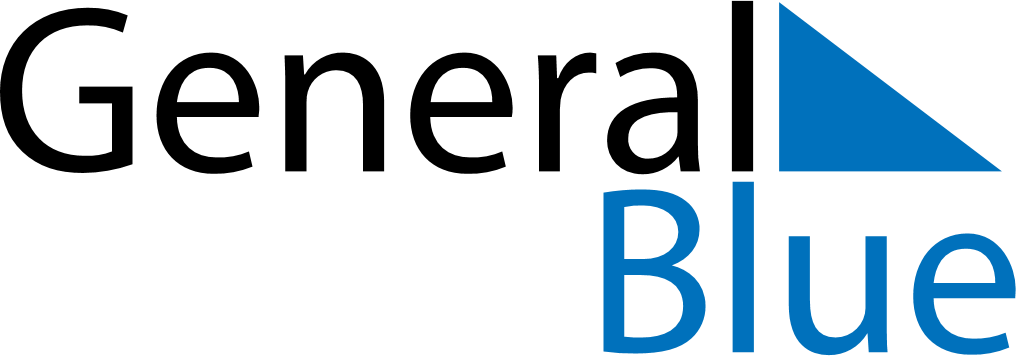 Daily PlannerJanuary 7, 2024 - January 13, 2024Daily PlannerJanuary 7, 2024 - January 13, 2024Daily PlannerJanuary 7, 2024 - January 13, 2024Daily PlannerJanuary 7, 2024 - January 13, 2024Daily PlannerJanuary 7, 2024 - January 13, 2024Daily PlannerJanuary 7, 2024 - January 13, 2024Daily Planner SundayJan 07MondayJan 08TuesdayJan 09WednesdayJan 10ThursdayJan 11 FridayJan 12 SaturdayJan 13MorningAfternoonEvening